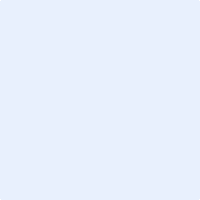 APPLICATION FOR HOUSING SERVICESFilling out an application does not guarantee that we will work with you. Anyone may apply for services.  The  gives preference to the elderly, the disabled and those with school age children.Applicants may not own any property other than the one we build or rebuild for you. Applicants must have lived in  before .  For our  program for new homeowners, applicants who have lived or worked here for at least 3 years may also be eligible. For rebuilding services, applicants must own a house in need of rebuilding in .  Applicants will need to show they can sustain a home and may need to provide funds for supplies.  You will not be able to live in the home while it is being rehabilitated and you will need to give us a key.  For our housing program, applicants must have a steady source of income, even if low (see details on last page), and will pay a mortgage based on 25% of income.Clients accepted into our program must agree to use our designated materials.Filling out this application is only the FIRST STEP in the process:1 – 4 weeks after turning in the application you will be called for a PHONE interview.  will then schedule an IN PERSON interview with a Case Manager. For rebuilding applicants,  will send a construction scout out to look at your home. Finally a  Case Manager will call you to discuss the next steps. AT THE FIRST INTERVIEW YOU WILL NEED TO BRING:Title or Deed to House (The name on the title must be the name on application)Award LetterFEMA Award LetterInsurance Award Letter (Flood and Homeowner)Last Year’s Tax ReturnsLast Three Months Bank StatementsLast Three Months Paystubs/PensionDisability or Social Security Award LetterALL Receipts for Labor and Supplies purchased to dateCopy of Police Report for Contractor FraudCopy of electric, plumbing and mold certificates and building permit APPLICATION FOR HOUSING SERVICES(If you need more space for any answer, please continue on the back of the page. Personal Information					Date of Application: ___________________Applicant(s): ______________________________________DOB(s): ______________________Current Address: ________________________________________________________________Address of home in need of repair:_________________________________________________Home Phone: _________ Cell: _________ Work: _________ Email: _______________________Marital Status (circle one):  Single   Married	Divorced   Widowed  Separated   Domestic PartnerHow long have you lived in ? ______________________________________Are you currently living (check one): In home needing repairs ____	    In a FEMA trailer _____ Renting ____   With family or friends ____  Other (describe) _____________________________Address before : _______________________________________________Before  did you (check one): Own a home ____ Own a Mobile Home ____ Rent ____  Other (describe) _______________________________________________________Were you working before the storm: Yes/No  Where? __________________________________If the  builds or rebuilds your home, who will live in the home with you?Name                                                                 Date of Birth	                          Relationship to You_____________________________           ___________________               _______________________________________________           ___________________               _______________________________________________           ___________________               _______________________________________________           ___________________               __________________Financial InformationWhat is the annual income of each household member from any source?Source of Income                            Name of Household Member                            Annual IncomeWages                                       __________________________________        _________________Social Security Benefits          __________________________________        _________________Disability Benefits                    __________________________________        _________________Unemployment                        __________________________________        _________________Child Support                           __________________________________        _________________Alimony                                     __________________________________        _________________Other                                         __________________________________        _________________What are your monthly expenses?        Monthly payment	   Outstanding balance (if applicable)Mortgage                                                   __________________  _________________Homeowners Insurance                          __________________  _________________Flood Insurance                                        __________________  _________________Rent                                                             __________________  _________________Utilities (gas, electric, water, etc.)         __________________  _________________Cell Phone                                                  __________________  _________________Cable                                                           __________________  _________________Child Support                                             __________________  _________________Alimony                                                       __________________  _________________Car Payment                                              __________________  _________________Car Insurance                                              __________________  _________________Medical Bills                                                __________________  _________________Student Loans                                             __________________  _________________Credit Cards                                                 __________________  _________________Other                                                            __________________  _________________What are your assets? 	Total Value        Checking accounts	____________________Savings accounts	____________________Retirement accounts	____________________Investments	____________________Automobiles (year, make & model)	____________________Real Estate	____________________How did you hear about us? (Please be specific.) ____________________________________________________________________________________________________________________Personal Story – Is there any more information about you situation you would like us to know? (Feel free to continue on the back.)__________________________________________________________________________________________________________________________________________________________________________________________________________________________________________________________________________________________________________________________________________________________________________________________________________________________________________________________________________________________________________________________________________________________________I agree that the information provided in this Application for Housing Services, including each of the following pages is accurate and truthful.  If the  helps me repair my home, I agree to live there as my primary residence for at least five (5) years.  If I purchase a new home through the , I agree to live there as my primary residence for at least three (3) years, and to repay part of the value of the home if I subsequently sell, as specified in an agreement with the .  Any inaccurate or fraudulent information will result in immediate dismissal from the program and/or criminal prosecution.____________________________________________			_____________                          Applicant Signature                                                                                   DateInformation on Existing Property (Complete if your home needs repairs or is a vacant lot).Address of property: _______________________  Name(s) on Deed: _____________________Do you own a:   house in need of repair   vacant lot?  Is this your only property?  Yes   NoWhen did you purchase this property? _______  How long did you intend to live here? _______What money did you use to purchase property? (Additional compensation grant (ACG), savings, inherited it, lawsuit settlement, etc.) ______________________________________________________________________________________________________________________________What type of rebuilding assistance have you received or do you expect to receive (if any)?Type of Assistance           Amount Already Received          Amount Expected          Date ExpectedACG                                     _____________________         _______________        ______________ICC/IMM/HMGP               _____________________         _______________        ______________Flood Insurance                _____________________         _______________        ______________Homeowners Insurance  _____________________         _______________        ______________SBA Loan                            _____________________         _______________        ______________Traditional Loan                _____________________         _______________        ______________Other                                  _____________________         _______________        ______________Answer the following questions if you have a home in need of repair:Square feet of home _________ No. of stories ____ No. of bedrooms ____ No. of baths ____Have you hired a contractor for the home?  Yes  No  Contractor’s Name(s):_______________ Amount paid: _________  Was there fraud?   Yes  No  Was a police report filed?  Yes  No  Work contractor agreed to do: __________________________________________________________________________________________________________________________________Work done: ____________________________________________________________________ ______________________________________________________________________________Status of Home                Completed                             Not Completed                          Not SureGutted                             ______________                  ______________                    _____________Roof Repairs                   ______________                  ______________                    _____________Electrical                         ______________                  ______________                    _____________Plumbing                         ______________                  ______________                    _____________Mold Remediation        ______________                  ______________                    _____________Air Conditioning             ______________                  ______________                    _____________Do you have a building permit?  Yes  No             Do you have a mold certification?  Yes  No  Had your home passed electric inspection?   Yes  No  Has your home passed plumbing inspections?   Yes  No  Information for New Homeowners (Complete if you are interested in purchasing a home.)In what area would you prefer to live? ______________________________________________Are you willing to participate in a homeownership education class, a financial literacy class and to complete all the requirements?  Yes  No  If you purchase a home through , do you:To be eligible for the  Program you must have a steady source of income which cannot be higher than the following limits – IT CAN BE LOWER:                     Household Size	Maximum Yearly Income1 person		$34,3002 people		$39,2003 people		$44,1004 people		$48,9505 people		$52,9006 people		$56,800Payments that will be requiredFee for homeownership education and financial literacy class (about $100 total)Credit report fee (about $20 per person)Down payment of $1000.  We can help you save for thisClosing cost, which can be added to your mortgageMonthly mortgage payment, calculated at 25% of your income, which will include you real property taxes and your homeowner’s insuranceFlood insurance and utility billsRepairs and maintenance on home as necessary Photo Release FormI hereby grant the  permission to use my first and last name and photographs of my family in any and all publications, including its website, social media pages, fundraising materials and promotional materials without payment or any other consideration in perpetuity.  I understand that the term “photograph” as used herein encompasses both still photographs, audio and video footage.I hereby authorize  to edit, copy, exhibit, publish or distribute photos that I may appear in.  I waive the right to inspect or approve the finished product, including written or electronic copy, wherein my photo appears.  Additionally, I waive any right to royalties or other compensation arising or related to the use of the photographs.I hereby hold harmless and release and forever discharge  from all claims, demands, and causes of action which I, my heirs, representatives, executors, administrators, or any other persons acting on my behalf or on behalf of my estate which have or may have by reason of this authorization.  I am 18 years of age or older and am competent to contract in my own name.  I have read this release and I fully understand the contents, meaning and impact of this release._____________________________Name (Printed)_____________________________                                                           ___________________                Signature			      DatePhoto Release for MinorsI hereby grant the  permission to use my dependent’s name and photograph in any and all publications, including its website, social media pages, fundraising materials and promotional materials without payment or any other consideration in perpetuity.  I hereby authorize  to edit, copy, exhibit, publish or distribute photos that my dependent may appear in.  I waive the right to inspect or approve the finished product, including written or electronic copy, wherein my dependent photo appears.  Additionally, I waive any right to royalties or other compensation arising or related to the use of the photographs.I hereby hold harmless and release and forever discharge  from all claims, demands, and causes of action which I, my heirs, representatives, executors, administrators, or any other persons acting on my behalf or on behalf of my estate which have or may have by reason of this authorization.  _____________________________Minor’s Name (Printed)I certify that I am a custodial parent and have the aforementioned rights to assign._____________________________Parent/Guardian Name (Printed)_____________________________                                                           ___________________                Parent/Guardian Signature			      DateCONSENT TO DISCLOSE CONFIDENTIAL INFORMATIONI, ____________________________, the undersigned, authorize the Federal Emergency Management Agency (FEMA) or  (agency) to disclose personally identifiable information and/or confidential information in my FEMA or agency file, relating to my eligibility for monetary or other forms of assistance, arising from the major disaster declared as , to the following (check one or more):Any organization that is a member in good standing of either the National Voluntary Organization Active in Disaster (NVOAD) or that is participating in a FEMA or State recognized Long Term Recovery Committee (LTRC).Other, specify name of receiving individual or organizations: _________________________________I consent to have the above named organizations and/or individuals speak on my behalf and represent me before FEMA.This consent to release information is given to obtain and/or provide assistance I need as a result of the above listed  to insure that (check one or more):Benefits are not duplicated.Appropriate referrals for possible and/or potential services provided by other state, nonprofit, and/or faith-based organizations can be made on my behalf.Other, specifically: ___________________________________________________________________I specifically consent to have the following information disclosed to them (check one or more):My case file information including inspection reports and amounts and types of assistanceMy contact information (name, address, phone numbers, e-mail addresses, and FEMA application number)This consent to disclose information may include information that is protected under the federal Privacy Act of 1974.  I declare, under penalty of perjury, that the foregoing is true and correct.  I am freely giving my consent this ____ day of _________________, 20____.  This consent expires one year from this date or on __________________, if sooner.  This information is not to be used for any other purpose.ADVOCACY GROUP RELEASE FORMI, __________applicant name___________, hereby authorize  program to release to _________ name  of advocacy group rep____________ of  any information maintained by  program that is relevant for the purpose of providing funding assistance for my recovery.  I also hereby authorize the above named advocacy group representative(s) to speak on my behalf when corresponding with  program staff.  This release does not authorize the above named advocacy group representative(s) to execute or sign any documents related to receipt of my funding assistance.  I reserve the right to rescind and void this release at any time.   may rely on this written authorization until such time that I notify , in writing, that I have rescinded the authorization.   Applicant Signature: ___________________________________________________Applicant Name: ______________________________________________________Date: ___________________________________Applicant ID: _________________________________________________________Applicant Address: _____________________________________________________Applicant Phone #: _____________________________________________________Advocacy Group Rep. Signature: __________________________________________Advocacy Group Rep. Name:_____________________________________________Date: ____________________________________Advocacy Group Rep. Signature: __________________________________________Advocacy Group Rep. Name:_____________________________________________Date: ____________________________________Advocacy Group Director Name: ______________________________________Advocacy Group Director Signature________________________________________I hereby certify that this advocacy group is a 501(c)(3) organization.Date: ____________________________________STATEMENT OF UNDERSTANDING WITH HOMEOWNERI, __________________________, am the owner of the property at _________________________________.  I give permission to volunteers of  to work on my property for the purpose of restoring my home and recovering from damage caused by  in my neighborhood.  I understand the  has no insurance coverage for protection against legal claims or liability damage suits that might arise in or from their volunteer work on my home and property.  Therefore, in consideration of the voluntary serviced rendered, or to be rendered to me or on my premises by members of the above organization, I hereby waive any and all claims or demands that may arise or accrue to me, growing out of any action or omission by said organization or any of its members or helpers in rendering such voluntary service and specifically covenant not to sue it or them for any of said acts or omissions.    Homeowner’s Signature: __________________________________________________________________Mailing Address: ________________________________________________________________________City: _____________________________ State: _______ Zip: ____________Phone: (_______)____________________________   Date: ______________________________________ Representative: ___________________________________________Witness: _______________________________________________________________________________Agree to make your mortgage payments promptly each month? Yes  No  Agree to pay all real property taxes, homeowners and flood insurance and utilities for your home as they come due? Yes  No  Agree to live in your home as your primary residence for at least three (3) years from date of occupancy? Yes  No  Understand that if you subsequently sell your home you may be required to return part of the value of the home? Yes  No  _____________________________Signature of Applicant Providing Consent_____________________________Date and Place of Birth_____________________________Name (Printed)_____________________________Phone or message #_____________________________Current Address_____________________________City, Parish, State, Zip_____________________________Pre-Disaster Address_____________________________City, Parish, State, Zip_____________________________FEMA Registration #_____________________________Social Security #